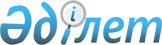 Об утверждении Положения о государственном учреждении "Отдел культуры, физической культуры и спорта района Тереңкөл"Постановление акимата района Тереңкөл Павлодарской области от 21 декабря 2022 года № 352/9
      В соответствии со статьей 31 Закона Республики Казахстан "О местном государственном управлении и самоуправлении в Республике Казахстан", Законом Республики Казахстан "О государственном имуществе", постановлением Правительства Республики Казахстан от 1 сентября 2021 года № 590 "О некоторых вопросах организации деятельности государственных органов и их структурных подразделений" акимат района Тереңкөл ПОСТАНОВЛЯЕТ:
      1. Утвердить Положение о государственном учреждении "Отдел культуры, физической культуры и спорта района Тереңкөл" (далее – Положение).
      2. Государственному учреждению "Отдел культуры, физической культуры и спорта района Тереңкөл" в установленном законодательством порядке обеспечить:
      в течение одного месяца государственную регистрацию Положения в органах юстиции;
      в течение двадцати календарных дней со дня подписания настоящего постановления направление его копии в электронном виде на казахском и русском языках в филиал Республиканского государственного предприятия на праве хозяйственного ведения "Институт законодательства и правовой информации Республики Казахстан" Министерства юстиции Республики Казахстан для официального опубликования и включения в Эталонный контрольный банк нормативных правовых актов Республики Казахстан.
      3. Настоящее постановление вводится в действие со дня его первого официального опубликования.
      4. Контроль за выполнением настоящего постановления возложить на курирующего заместителя акима района. Положение о государственном учреждении "Отдел культуры, физической культуры и спорта района Тереңкөл" 1. Общие положения
      1. Государственное учреждение "Отдел культуры, физической культуры и спорта района Тереңкөл" (далее – отдел культуры, физической культуры и спорта) является государственным органом Республики Казахстан, осуществляющим руководство в сфере культуры, физической культуры и спорта на территории района Тереңкөл.
      2. Отдел культуры, физической культуры и спорта ведомств не имеет.
      3. Отдел культуры, физической культуры и спорта осуществляет свою деятельность в соответствии с Конституцией и законами Республики Казахстан, актами Президента и Правительства Республики Казахстан, иными нормативными правовыми актами, а также настоящим Положением.
      4. Отдел культуры, физической культуры и спорта является юридическим лицом в организационно-правовой форме государственного учреждения, имеет печати с изображением Государственного Герба Республики Казахстан и штампы со своим наименованием на казахском и русском языках, бланки установленного образца, счета в органах казначейства в соответствии с бюджетным законодательством Республики Казахстан.
      5. Отдел культуры, физической культуры и спорта вступает в гражданско-правовые отношения от собственного имени.
      6. Отдел культуры, физической культуры и спорта имеет право выступать стороной гражданско-правовых отношений от имени государства, если оно уполномочено на это в соответствии с гражданским законодательством Республики Казахстан и Законом Республики Казахстан "О местном государственном управлении и самоуправлении в Республике Казахстан".
      7. Отдел культуры, физической культуры и спорта по вопросам своей компетенции в установленном законодательством порядке принимает решения, оформляемые приказами руководителя отдела культуры, физической культуры и спорта и другими актами, предусмотренными законодательством Республики Казахстан.
      8. Структура и лимит штатной численности отдела культуры, физической культуры и спорта утверждаются в соответствии с трудовым законодательством Республики Казахстан и Законом Республики Казахстан "О государственной службе Республики Казахстан".
      9. Местонахождение юридического лица: 140600, Республика Казахстан, Павлодарская область, район Тереңкөл, село Теренколь, улица Тәуелсіздік, 230.
      10. Настоящее Положение является учредительным документом отдела культуры, физической культуры и спорта.
      11. Учредителем отдела культуры, физической культуры и спорта является государство в лице акимата района Тереңкөл.
      12. Финансирование деятельности отдела культуры, физической культуры и спорта осуществляется из местного бюджета.
      13. Отделу культуры, физической культуры и спорта запрещается вступать в договорные отношения с субъектами предпринимательства на предмет выполнения обязанностей, являющихся полномочиями отдела культуры, физической культуры и спорта.
      Если отделу культуры, физической культуры и спорта законодательными актами предоставлено право осуществлять приносящую доходы деятельность, то полученные доходы направляются в государственный бюджет, если иное не предусмотрено Законом Республики Казахстан "О государственном имуществе".
      14. Режим работы отдела культуры, физической культуры и спорта устанавливается в следующем порядке: с 9.00 до 18.30 часов, обеденный перерыв с 13.00 до 14.30 часов при пятидневной рабочей неделе, выходные дни: суббота-воскресенье. 2. Цель, предмет деятельности, задачи и полномочия государственного учреждения "Отдел культуры, физической культуры и спорта района Тереңкөл"
      15. Целью деятельности отдела культуры, физической культуры и спорта является проведение государственной политики, направленной на обеспечение конституционных прав и свобод граждан в сфере культуры, физической культуры и спорта на территории района Тереңкөл.
      16. Предметом деятельности отдела культуры, физической культуры и спорта является реализация на районном уровне мероприятий по вопросам организации, мониторинга, координации работы в сфере культуры, физической культуры и спорта.
      17. Задачи:
      1) проведение государственной политики в области культуры, физической культуры и спорта на территории района путем поддержки и координации деятельности организаций и предприятий по культурно-досуговой работе, библиотечного дела;
      2) обеспечение возрождения, сохранения, развития и распространения историко-культурного наследия, духовных традиций народов, населяющих район;
      3) координация деятельности организаций, объединений, учреждений и предприятий района в сфере развития физической культуры и спорта;
      4) планирование и проведение районных спортивно-массовых и физкультурно-оздоровительных мероприятий;
      5) формирование сборных команд района по видам спорта, проведение учебно-тренировочных сборов для участия в областных, республиканских и международных соревнованиях;
      6) проведение конференций, судейских совещаний, семинаров по вопросам физической культуры и спорта;
      7) развитие и укрепление материально-технической базы.
      18. Полномочия:
      1) Права:
      вносить на рассмотрение акимата и акима района Тереңкөл предложения по целям, приоритетам и стратегии социально-культурного развития района Тереңкөл;
      запрашивать и получать в установленном порядке по согласованию с государственными органами, организациями, предприятиями, должностными лицами и гражданами информацию по вопросам, связанными с исполнением задач, поставленных перед отделом культуры, физической культуры и спорта;
      привлекать к работе специалистов других исполнительных органов, финансируемых из местного бюджета, по согласованию с их руководителями;
      представлять интересы отдела культуры, физической культуры и спорта в государственных органах, суде;
      заключать договора, соглашения в пределах своей компетенции.
      2) Обязанности:
      соблюдать Конституцию и законодательство Республики Казахстан;
      обеспечивать сохранность государственной собственности, использовать вверенную государственную собственность только в служебных целях;
      качественно и своевременно исполнять акты и поручения Президента, Правительства Республики Казахстан, акимата области, акима области и района.
      19. Функции:
      1) реализует государственную политику в сфере культуры, физической культуры и спорта;
      2) поддерживает и координирует деятельность государственных организаций культуры района, в сфере библиотечного дела, культурно-досуговой деятельности;
      3) организует проведение районных смотров, фестивалей и конкурсов в различных сферах творческой деятельности;
      4) осуществляет проведение зрелищных культурно-массовых мероприятий на уровне района;
      5) организует работу по учету, охране и использованию памятников истории, материальной и духовной культуры местного значения;
      6) осуществляет комплекс мероприятий, направленных на поиск и поддержку талантливой молодежи и перспективных творческих коллективов;
      7) осуществляет проведение социально значимых мероприятий в сфере культуры;
      8) оформляет и выдает охранные обязательства, контролирует их выполнения собственниками и пользователями памятников истории и культуры;
      9) организует работу по исполнению программ, проектов в сфере культуры, физической культуры и спорта;
      10) вносит предложения о создании инфраструктуры для занятий спортом физических лиц по месту жительства и в местах их массового отдыха;
      11) проводит районные соревнования по видам спорта;
      12) обеспечивает подготовку районных сборных команд по видам спорта и их выступления на областных спортивных соревнованиях;
      13) обеспечивает развитие массового спорта и национальных видов спорта на территории соответствующей административно-территориальной единицы;
      14) координирует деятельность районных физкультурно-спортивных организаций на территории соответствующей административно-территориальной единицы;
      15) присваивает спортсменам спортивные разряды: спортсмен 2 разряда, спортсмен 3 разряда, спортсмен 1 юношеского разряда, спортсмен 2 юношеского разряда, спортсмен 3 юношеского разряда;
      16) присваивает квалификационные категории: тренер высшего уровня квалификации второй категории, тренер среднего уровня квалификации второй категории, методист высшего уровня квалификации второй категории, методист среднего уровня квалификации второй категории, инструктор-методист среднего уровня квалификации второй категории, инструктор-спортсмен высшего уровня квалификации второй категории, спортивный судья;
      17) координирует организацию и проведение спортивных мероприятий на территории соответствующей административно-территориальной единицы;
      18) осуществляет сбор, анализ и предоставляет местному исполнительному органу области информацию по развитию физической культуры и спорта на территории соответствующей административно-территориальной единицы по форме и в сроки, установленные законодательством Республики Казахстан;
      19) оказывает методическую и консультативную помощь спортивным организациям;
      20) осуществляет взаимодействие с государственными органами, должностными лицами для реализации задач, возложенных на отдел культуры, физической культуры и спорта;
      21) осуществляет подготовку докладов, пояснительных записок, информационно-аналитических материалов и справок в сфере культуры, физической культуры и спорта и другим вопросам, относящимся к компетенции отдела культуры, физической культуры и спорта;
      22) осуществляет подготовку информаций и сводных отчетов об исполнении поручений акима области, акима района (в пределах компетенции);
      23) осуществляет подготовку ответов на запросы депутатов, государственных органов района;
      24) осуществляет анализ состояния кадрового обеспечения, содействие повышению квалификации и участие в проведении аттестации гражданских служащих подведомственных организаций и учреждений, организация аттестаций руководителей и заместителей руководителей подведомственных предприятий и учреждений;
      25) обеспечивает учет и рассмотрение обращений физических и юридических лиц;
      26) разрабатывает проекты актов акимата и акима района по вопросам, входящим в компетенцию отдела культуры, физической культуры и спорта;
      27) организует и совершенствует систему документационного обеспечения отдела культуры, физической культуры и спорта;
      28) обеспечивает функционирование в отделе культуры, физической культуры и спорта системы информационных ресурсов;
      29) организует и проводит процедуры государственных закупок, составление отчетности по государственным закупкам и разработка годового плана государственных закупок отдела культуры, физической культуры и спорта в соответствии с действующим законодательством;
      30) обеспечивает организацию бухгалтерского учета и отчетности, формирование, утверждение и исполнение планов финансирования бюджетных программ, администратором которых является отдел культуры, физической культуры и спорта. 3. Статус, полномочия руководителя государственного учреждения "Отдел культуры, физической культуры и спорта района Тереңкөл"
      20. Руководство отделом культуры, физической культуры и спорта осуществляется руководителем, который несет персональную ответственность за выполнение возложенных на отдел культуры, физической культуры и спорта задач и осуществление им своих полномочий.
      21. Руководитель отдела культуры, физической культуры и спорта назначается на должность и освобождается от должности в соответствии с Законом Республики Казахстан "О государственной службе Республики Казахстан" и трудовым законодательством Республики Казахстан.
      22. Полномочия руководителя отдела культуры, физической культуры и спорта:
      1) осуществляет руководство деятельностью отдела культуры, физической культуры и спорта;
      2) распоряжается имуществом и средствами и несет персональную ответственность за состояние дел отдела культуры, физической культуры и спорта;
      3) определяет функциональные обязанности и полномочия работников отдела культуры, физической культуры и спорта;
      4) назначает на должности и освобождает от должностей работников отдела культуры, физической культуры и спорта;
      5) решает вопросы поощрения, оказания материальной помощи и наложения дисциплинарных взысканий на работников отдела культуры, физической культуры и спорта;
      6) издает приказы и дает указания, обязательные для выполнения всеми работниками отдела культуры, физической культуры и спорта;
      7) представляет отдел культуры, физической культуры и спорта во взаимоотношениях с государственными органами и иными организациями;
      8) назначает на должности и освобождает от должностей руководителей подведомственных организаций;
      9) проводит совещания с участием руководителей подведомственных организаций;
      10) осуществляет личный прием граждан;
      11) утверждает перспективные и текущие планы работы отдела культуры, физической культуры и спорта;
      12) рассматривает, согласовывает, утверждает планы финансирования по обязательствам и платежам организаций, находящихся в ведении отдела культуры, физической культуры и спорта;
      13) в пределах своих полномочий обязан противодействовать коррупции и несет персональную ответственность за нарушение требований антикоррупционного законодательства Республики Казахстан.
      23. Исполнение полномочий руководителя отдела культуры, физической культуры и спорта в период его отсутствия осуществляется лицом, его замещающим.
      24. Взаимоотношения между отделом культуры, физической культуры и спорта и трудовым коллективом определяются в соответствии с Трудовым кодексом Республики Казахстан и коллективным договором.
      25. Взаимоотношения между отделом культуры, физической культуры и спорта и уполномоченным органом по управлению коммунальным имуществом (исполнительным органом акимата района) регулируются действующим законодательством Республики Казахстан.
      26. Взаимоотношения между отделом культуры, физической культуры и спорта и уполномоченным органом соответствующей отрасли регулируются действующим законодательством Республики Казахстан. 4. Имущество государственного учреждения "Отдел культуры, физической культуры и спорта района Тереңкөл"
      27. Отдел культуры, физической культуры и спорта может иметь на праве оперативного управления обособленное имущество в случаях, предусмотренных Законами Республики Казахстан "О местном государственном управлении и самоуправлении в Республике Казахстан" и "О государственном имуществе".
      Имущество отдела культуры, физической культуры и спорта формируется за счет имущества, переданного ему собственником, а также имущества (включая денежные доходы), приобретенного в результате собственной деятельности, и иных источников, не запрещенных законодательством Республики Казахстан.
      28. Имущество, закрепленное за отделом культуры, физической культуры и спорта, относится к коммунальной собственности района.
      29. Отдел культуры, физической культуры и спорта не вправе самостоятельно отчуждать или иным способом распоряжаться закрепленным за ним имуществом и имуществом, приобретенным за счет средств, выданных ему по плану финансирования, если иное не установлено бюджетным законодательством и Законом Республики Казахстан "О государственном имуществе". 5. Реорганизация и упразднение государственного учреждения "Отдел культуры, физической культуры и спорта района Тереңкөл"
      30. Реорганизация и упразднение отдела культуры, физической культуры и спорта осуществляются в соответствии с гражданским законодательством Республики Казахстан.
      31. Отдел культуры, физической культуры и спорта имеет в ведении следующие организации:
      1) Коммунальное государственное учреждение "Централизованная библиотечная система района Тереңкөл";
      2) Государственное коммунальное казенное предприятие "Дом культуры района Тереңкөл".
					© 2012. РГП на ПХВ «Институт законодательства и правовой информации Республики Казахстан» Министерства юстиции Республики Казахстан
				
      Аким района 

А. Мангутов
Утверждено
постановлением акимата
района Тереңкөл
от 21 декабря 2022 года
№ 352/9